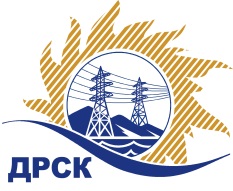 Акционерное Общество«Дальневосточная распределительная сетевая  компания»(АО «ДРСК»)Организатор / Заказчик: АО «Дальневосточная распределительная сетевая компания» (далее – АО «ДРСК») (Почтовый адрес: 675000, Амурская обл., г. Благовещенск, ул. Шевченко, 28, тел. 8 (4162) 397-147).Представитель Организатора:  Ирдуганова Ирина Николаевна, специалист 1 категории отдела конкурсных закупок, тел. 8 (4162) 397-147,  e-mail: irduganova-in@drsk.ruСпособ и предмет закупки: Открытый запрос предложений на право заключения договора «Монтаж и наладка 2 -х ячеек на ПС 110/6 кВ "Городская "   филиал ХЭС»Участники закупки: Участвовать в закупке могут только субъекты малого и среднего предпринимательстваПроведение закупки с использованием функционала электронной торговой площадки: Закупка проводится с помощью Единой электронной торговой площадки на Интернет-сайте https://rushydro.roseltorg.ru (далее - Система ЭТП)Количество поставляемого товара, объема выполняемых работ, оказываемых услуг: в соответствии с Документацией о закупке.Место поставки товара, выполнения работ, оказания услуг:  в соответствии с Документацией о закупке .Условия договора: в соответствии с Документацией о закупке.Начальная (максимальная) цена договора: - 3 252 450,70 руб., без учета НДС;- 3 837 891,83 руб., с учетом НДС.Срок предоставления Документации о закупке:    с  14.03.2018 г.  по  27.03.2018 г. Порядок предоставления Документации о закупке: Документация о закупке размещена на сайте в информационно-телекоммуникационной сети «Интернет» www.zakupki.gov.ru  (далее – «Официальный сайт»)  и дополнительно может быть предоставлена любому лицу по его письменному запросу.Размер, порядок и сроки внесения платы, взимаемой заказчиком за предоставление Документации:  не взимается.Обеспечение исполнения обязательств Участника закупки: информация о форме, размере и порядке предоставления обеспечения исполнения обязательств Участника закупки приведена в Документации о закупке.Сведения о дате начала, дате и времени окончания приема ценовых предложений, дате и времени окончания приема заявок, месте и порядке их представления Участниками: Дата начала подачи заявок на участие в закупке: « 14»   марта  2018 года.Дата окончания приема заявок  на участие в закупке: 13:00 часов местного (Благовещенского времени) 07:00 часов (Московского времени) «27»  марта 2018 года.Место подачи заявок на участие в закупке (адрес):  Заявки предоставляются в соответствии с требованиями Документации о закупке, по адресу Единой электронной торговой площадки на Интернет-сайте https://rushydro.roseltorg.ru.Дата, время и место вскрытия конвертов с заявками на участие в закупке: 13:00 часов местного (Благовещенского) времени (07:00 часов Московского времени) «27» марта  2018  года. по адресу Единой электронной торговой площадки на Интернет-сайте https://rushydro.roseltorg.ruДата, время и место рассмотрения заявок: Предполагается, что рассмотрение заявок участников закупки будет осуществлено в срок до 17:00 часов местного (Благовещенского времени) «23»  апреля  2018 г. по адресу Организатора. Организатор вправе, при необходимости, изменить данный срок. Дата, время и место подведения итогов закупки: Предполагается, что подведение итогов  закупки будет осуществлено в АО «ДРСК»  до 17:00 часов местного (Благовещенского времени) «18» мая  2018 г. по адресу Организатора. Организатор вправе, при  необходимости, изменить данный срок.Срок заключения договора: Договор по результатам закупки между Заказчиком и Победителем будет заключён в течение 20 рабочих дней, но не ранее чем через 10 (десять) дней после публикации Протокола выбора победителя закупки.Организатор оставляет за собой право предоставить Участникам закупки возможность добровольно повысить предпочтительность их заявок путем снижения первоначальной (указанной в заявке) цены (переторжка), при условии сохранения остальных положений заявки без изменений.Организатор закупки имеет право отказаться от проведения закупки не позднее, чем за 1 (один) календарный день до подведения итогов закупки, не неся никакой ответственности перед Участниками закупки или третьими лицами, которым такое действие может принести убытки. Организатор закупки незамедлительно уведомляет всех Участников закупки об отказе от проведения закупки посредством размещения информации на Официальном сайте.Подробное описание закупаемой продукции и условий Договора, а также процедур закупки содержится в документации по закупке, которая размещена на Официальном сайте и является неотъемлемым приложением к данному извещению.Председатель  Закупочнойкомиссии  АО «ДРСК» 1 уровня                                                                   В.А. ЮхимукИрдуганова И.Н.(416-2) 397-147irduganova-in@drsk.ru ИЗВЕЩЕНИЕ О ЗАКУПКЕзакупка 1114 раздел 2.2.1.ИЗВЕЩЕНИЕ О ЗАКУПКЕзакупка 1114 раздел 2.2.1.ИЗВЕЩЕНИЕ О ЗАКУПКЕзакупка 1114 раздел 2.2.1.№  337 /УТПиР                     « 14 » марта    2018 г.